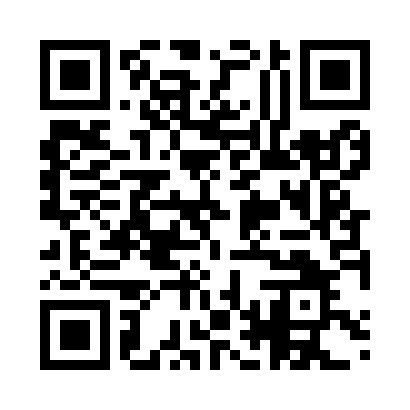 Prayer times for Krivnya, BulgariaWed 1 May 2024 - Fri 31 May 2024High Latitude Method: Angle Based RulePrayer Calculation Method: Muslim World LeagueAsar Calculation Method: HanafiPrayer times provided by https://www.salahtimes.comDateDayFajrSunriseDhuhrAsrMaghribIsha1Wed4:136:071:126:118:1710:032Thu4:116:051:126:118:1910:053Fri4:096:041:126:128:2010:074Sat4:076:031:116:138:2110:095Sun4:056:011:116:138:2210:106Mon4:036:001:116:148:2310:127Tue4:015:591:116:158:2410:148Wed3:595:571:116:158:2610:169Thu3:575:561:116:168:2710:1810Fri3:565:551:116:178:2810:1911Sat3:545:541:116:178:2910:2112Sun3:525:531:116:188:3010:2313Mon3:505:511:116:198:3110:2514Tue3:485:501:116:198:3210:2615Wed3:465:491:116:208:3310:2816Thu3:445:481:116:208:3410:3017Fri3:435:471:116:218:3510:3218Sat3:415:461:116:228:3710:3319Sun3:395:451:116:228:3810:3520Mon3:385:441:116:238:3910:3721Tue3:365:431:116:238:4010:3822Wed3:345:431:116:248:4110:4023Thu3:335:421:116:258:4210:4224Fri3:315:411:126:258:4310:4325Sat3:305:401:126:268:4410:4526Sun3:285:401:126:268:4410:4627Mon3:275:391:126:278:4510:4828Tue3:255:381:126:278:4610:4929Wed3:245:381:126:288:4710:5130Thu3:235:371:126:298:4810:5231Fri3:225:361:126:298:4910:54